Проверочная работа по алгебре для 9 класса (для классов с углубленным изучением математики)             Тема: Функции.Подготовила Кривошеева Светлана Александровна учитель математики МБОУСОШ №40 города ТулыИнструкция к выполнению.Задания подобраны так, что ответ предыдущего является условием следующего (математическая эстафета).    Текст задания для первого варианта №1. Найдите область определения функции у = 5:(|x-2|-|2x+3|).№2. Найдите область значения функции у = 1:(2х2 -b), где b-меньшее из значений х, не входящих в область определения функции из задания №1 №3. Существует ли значение d, при котором квадратичная функция у = dx2+(d-2)x-3 убывает на первом и возрастает на втором из указанных промежутков (-∞;c], [c;∞), где с - знаменатель дроби, которая является наибольшим значением функции из задания №2. №4.На прямой 2x-3y+k-57/11=О  найдите точку, для которой выражение     9у2 -4х2 -3ух-3 принимает наибольшее значение. Чему оно равно, если k-значение d из задания №3. №5.Найдите значение х, при которых выполняется равенство     maxa(-2a2+3(a+1)х+х2-а) = minb(b2 -4bx+b+t-5), где t -знаменатель наибольшего значения выражения из задания №4. №6.Постройте график функции и укажите свойства этой функции.            8-(х-4З+h), если х< -6; y=        |x2 -6|х|+8|, если -6≤x<5;  3 ,если х≥5, где h-знаменатель значения х из задания №5.   Конечный результат равен наибольшему значению функции задания №6. Решение задач для первого варианта. Решение задания №1. |x-2|-|2х+3| ≠0 -условие существования дроби. Решим уравнение: |x-2|-|2х+3|=0. 1. Если х<-1,5, тo -х+2+2х+3=0, х=5, -5<-1,5.2. Если -1,5≤х<2, то -х+2-2х-3=0, х= -1/3, -1,5≤1/3<2 3. Если х≥2, то х-2-2х-3=0, -х=5, х=-5, -5<2. Д(у)==( -∞;-5)U( -5;-1/З)U(-1/З; ∞) -5 -меньшее из значений х, не входящих в область определения функции. Решение задания №2. у =1:(2x2-b), b =-5, y=1:(2x2+5). Выберем  некоторое  у  и предположим,  что  у - значение функции y=l:(2х2+5). Тогда существует х, такое, что уравнение у=1:(2х2+5) имеет решение. Если  у=0,  то х не  существует.  Если  у  не  равен  нулю,  то y=1:(х2+5), y-l :(2х2+5)=0, (yx2+5y-1 ):(2х2+5)=0, 2x2y+5y-l =0, Д=-40y2+8у; Д ≥0, -40y2+8y≥0, 5у2 -у≤0, 0≤y≤1/5, но у не равен нулю, значит E(y)=(0;1/5]. 5 -знаменатель дроби, которая является наибольшим значением функции. Решение задания №3. с=5.Функция y=dx2+(d-2)x-3 на промежутке (-∞;5] убывает, а на промежутке [5;∞) возрастает, значит d >О. Найдём координаты вершины параболы х =-(d-2):2d=(2-d):(2d), х=5,(2-d):(2d)=5, d=2/11.d-существует и равно 2/11. Решение задания №4. k=2/11, тогда уравнение 2x+3y+k-57/11 примет вид 2х-3у-5=0, 2х=3у+5, х=(3у+5):2. Значит 9у²-4х2 -3ху-3=9y²-(3у+5)² -3у(3у+5):2-3= =9y²-9y² -30у-25-(9y²+ 15у):2-3=-4,5y²-37,5у-28-квадратный трехчлен, значит графиком соответствующей квадратичной функции является парабола, ветви которой направлены вниз. Значит, существует наибольшее значение функции, принимаемое в вершине параболы, абсцисса которой равна 37,5:(-9)=-25/6, тогда х=(3у+5):2=-15/4, а наибольшее значение функции принимает вид М=9(-25/6)² -4( -3,75)² -3( -25/6)(-3,75)-3=401/8. 	8-знаменатель наибольшего значения выражения. Решение задания №5. t=8. Значит равенство примет вид maxa (-2а²+3(а+l)х+х²-а)= minb (b²-4bx+b+3). 1)y=-2а2+3(а+1)х+х2-а, y=-2а2+а(3x-l)+х2+ 3х - функция квадратичная, график - парабола, ветви - вниз, существует наибольшее значение функции: f(а)=(4(-2)(х2+3х)-(3х-l)²):(-8)=( -17х2 -18х-l ):(-8). 2) y=b2 – 4bx+b+3 – функция квадратичная, график – парабола, ветви – вверх, значит, существует наименьшее значение функции: f(b)=(12 - (1 – 4x)2):4 = (- 16x2+8x+11):4.f(a)=f(b), 17х2+18х+l=-32х2+16х+22, 49х2+2х-21=0, D=4120, х=(-1 ±1030):49. 49- знаменатель значения х. Решение задания №6. h==49, тогда функция примет вид:           8-(х-4З+49), если х< -6; y=        |x2 -6|х|+8|, если -6≤x<5;  3 ,если х≥5l) у=8-(х+6)² -квадратичная функция; (-6;8)-вершина параболы; если y=0, то x=6±222) у=x²-6х+8-квадратичная функция; (3;-1)-вершина параболы; если у=0,то x=4, х=2.3)y=3- прямая параллельная оси абсцисс.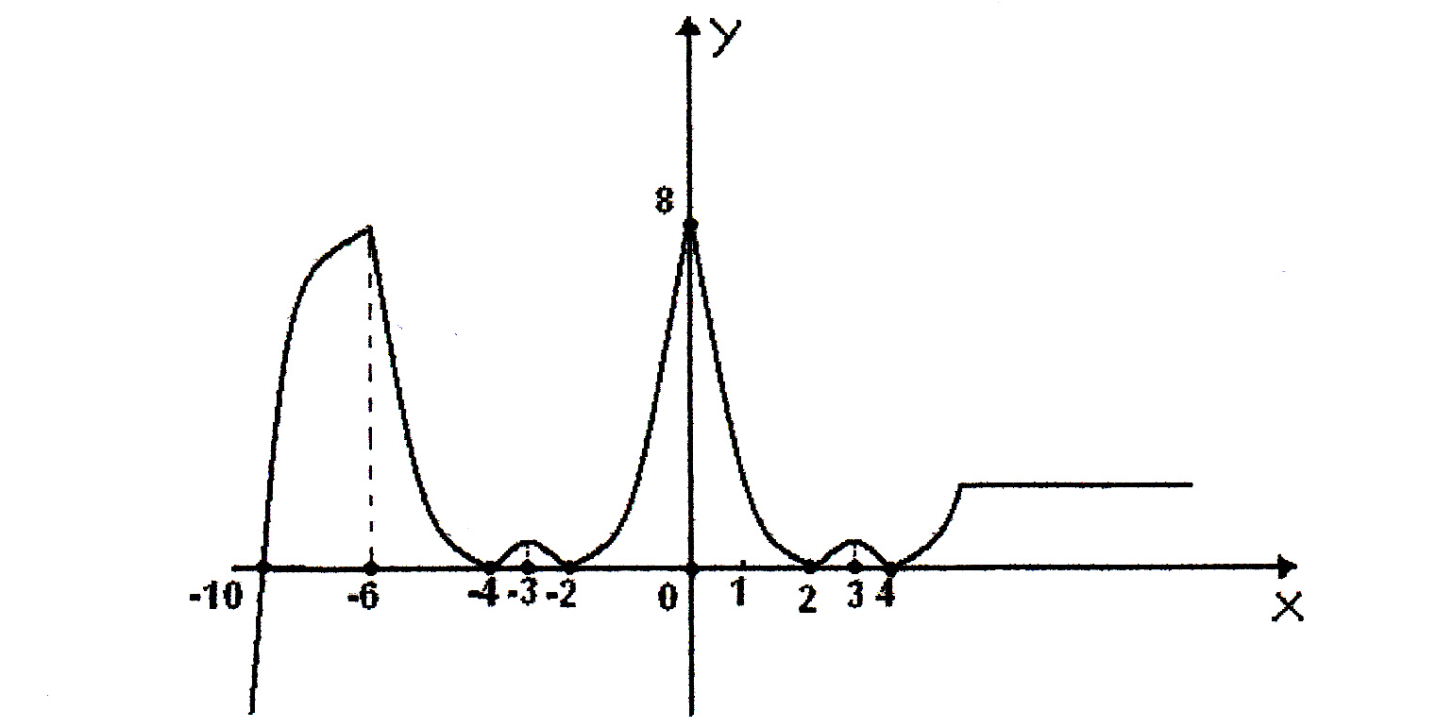 Свойства функции:   l) -6-2; -4; -2; 2; 4-нули функции. 2)у>0 при х принадлежащих объединению промежутков (-6-2˅2;4), (-4;-2), (-2;2), (2;4), (4;∞);у>0 при х принадлежащему промежутку (-∞;-6-2˅2). 3) Функция возрастает на промежутках (-∞;-6],[-4;-3],[-2;0],[2;3],[4;5]. Функция убывает на промежутках [-6;4], [-3;-2],[0;2],[3;4]. Функция постоянная на промежутке [4;∞). 4) -4;-2;2;4-точки минимума функции;0-минимум функции. 5) -6;-3;0;8- точки максимума функции; 8; 1- максимумы функции. 6) Функция не имеет наименьшего значения. Наибольшее значение функции равно 8.7) Е(у)=( -∞;8]. 8) Функция общего вида, не является ни чётной, ни нечётной. Конечный результат эстафеты для первой команды число 8.Текст заданий эстафеты для второго варианта.  №1.Найдите область определения функции у=1:(|x+2|-|4x-2|). №2.Найдите область значения функции у=(х+b):(4(х2+1)), где b-меньшее из значений х, не входящих в область определения функции из задания №1. №3.Существует ли значение а, при котором квадратичная функция у=(а+l)х2+ах+3 убывает на первом и возрастает на втором из указанных промежутков (-∞;с], [с;∞), где с-знаменатель дроби, которая является наибольшим значением функции из задания №2. №4.На прямой x+2y+h-l/17=0 найдите точку, для координат которой выражение х2+ху+у-Зх+у принимает наименьшее значение. Чему оно равно? h=а из задания №3. №5.Найдите значение х, при которых выполняется равенство Min(a)( а2 -4ax+dx+a )=max(b)( -b2+dbx+x2 -1 ),где d- знаменатель наименьшего значения выражения из задания №4. №6.Постройте график функции и укажите свойства этой функции.          3,если x ≤-4                        y=        |x2 -4|х|+3|, если -4<x≤4;  3-(x+25-k)² , если х>4. k- знаменатель значения х из задания №5. Конечный результат равен наибольшему значению функции задания №6. Приведу решение заданий эстафеты для второго варианта Решение задания №1. Чтобы дробь существовала, её знаменатель не должен быть равен нулю. Решим уравнение: |x+2|-|4x-2|=0. 1) Если х<-2, то -х-2+4х-2=0, Зх=4,x=4/3, 4/3>-2. 2) Если -2≤x<I/2, то х+2+4х-2=0, 5х=0, х=0, -2<0<1/2. 3) Если x≥ 1/2 ,то x+2-4х+2=0,-3х=-4, х-4/3, 4/3> 1/2. D(y)=(-∞;0)U(0;4/3)U(4/3;∞). 0-меньшее из значений х, не входящих в область определения функции. Решение задания №2. Так как,b=0 то функция у=(х+b):(4(х2+1)) принимает вид у=х:(4(х2+1)).Выберем некоторое число у и предположим, что оно является значением этой функции. Тогда существует такое число х, что уравнение у=x:(4х2+4) имеет решение. Если y=0, то х=0. Если y не равен нулю, то x:(4x2+4)-y=0,х-4ух²-4y=0,   x-4ух²-4y=0, -4yx²-x+4у=0, D=1-64y², -1/8≤y≤I/81/8-наибольшее значение функции. 8- знаменатель дроби, которая является наибольшим значением функции. Решение задания №3. Так как с=8,то надо найти а, при котором квадратичная функция у=(а+l)х2+ах+3 убывает на промежутке (-∞;8] и возрастает на промежутке [8;∞). Функция квадратичная, её график - парабола, ветви которой направлены вверх, значит а+l>0, а>-1. Найдём координаты вершины параболы: х=-а:(2а+2), х=8,-а:(2а+2)=8, а=-16/17. Решение задания №4. Так как a=h=-16/17, то уравнение прямой будет иметь вид х+2у-l=0, отсюда х=1-2у. Подставляя в выражение значение х, будем иметь: 	х2+ху+y² -3x+y=(1-2y)²+(1-2y)y+y² -3(1-2у)+у=3y²+4у-2- функция квадратичная; график - парабола; ветви - вверх. Значит, существует наименьшее значение функции, принимаемое в вершине параболы. y=-4:6=-2/З, тогда х=1 -2(-2/З)=2⅓ ,а наименьшее значение выражения будет равно -10/3. Число 3 знаменатель наименьшего значения выражения. Решение задания №5. Так как d=3, то надо найти х из равенства mina(a2-4ax+3x+a)=mахb( -b²+ 3bх+х²-1). 1)y=а2-4ах+3х+а, y=а2+а(1-4х)+3х-функция квадратичная; график-парабола; ветви-вверх. Значит, существует наименьшее значение функции, принимаемое в вершине параболы: a=(4х-l):2, f(a)=(-16x2+20x-l):4. 2)y=-b²+36x+x²-1-функция квадратичная; график-парабола; ветви-вниз.Значит, существует наибольшее значение функции в вершине параболы: f(b)=( -4(х2 -1 )-9х2):(-4)=(-13х2+4):( -4). (-16х2+20х-l ):(-4)=( -l3х2+4):( -4), 29х2-20х-3=0, D=748, x=(10±187):29. 29- знаменатель значения х. Решение задания №6. 	Так как k=29, то функция принимает вид:   	                     3,если x ≤ -4                      y=        |x2 -4|х|+3|, если -4<x≤4;  3-(x+25-29)² , если х>4.1) у=3 -прямая параллельная оси абсцисс. 2) y=x²-4х+3 -функция квадратичная; график-парабола; (2;-1)вершина параболы; х=3, х=l-нули функции. Для построения графика функции y=|x2-4|x|+3| используем свойства симметрии относительно осей координат. З) График функции у=3-(x-4)² получим С помощью параллельного переноса. (4;3)-вершина параболы; х=4±3-нули функции. 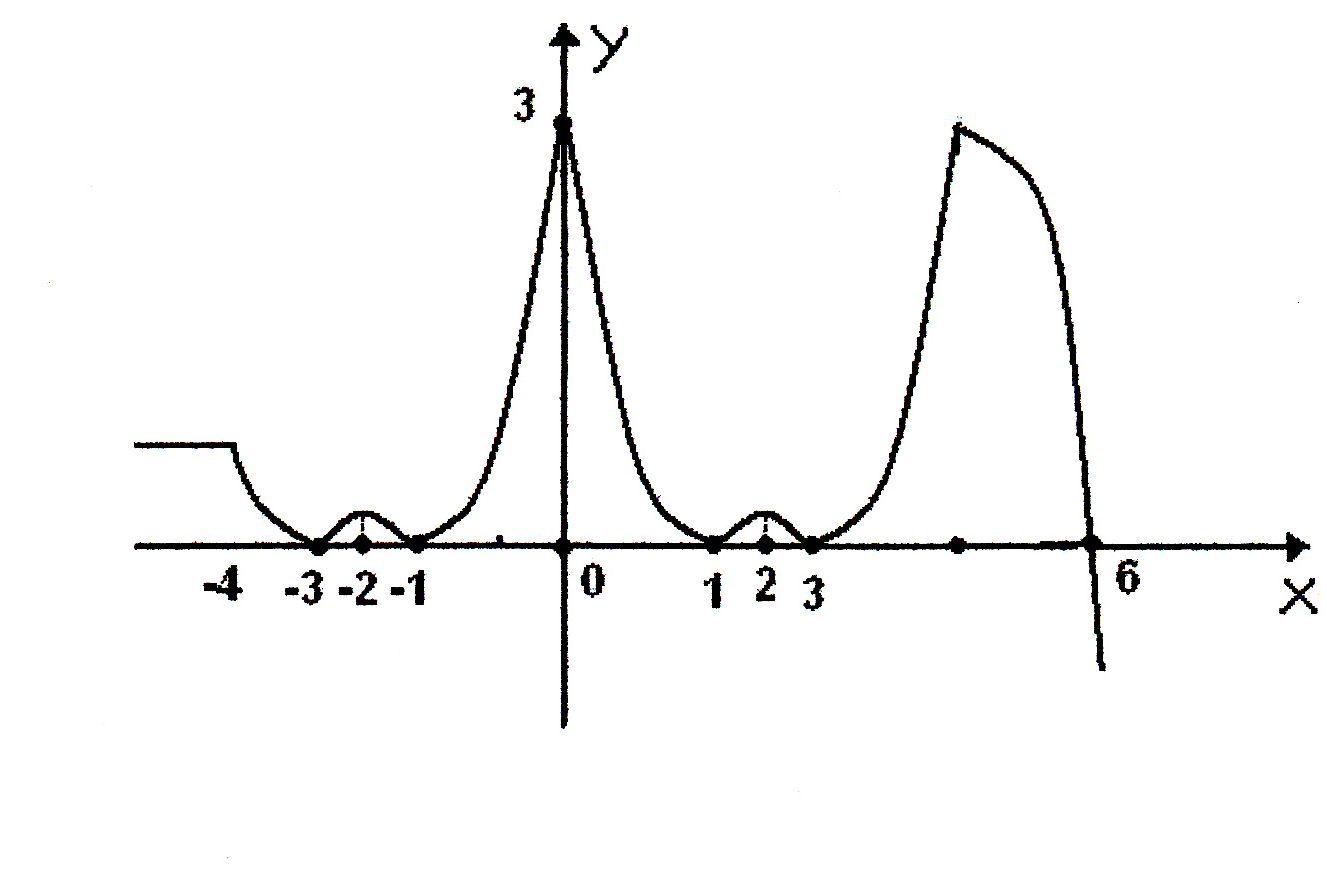 Свойства функции. 	1)-3;-1;1;3-нули функции. 	2) у<0 при х (4+˅З;∞); у>0 при x (-∞;-3)U (-3;-1)U(-1;1)U (1;3)U (3;4+√3)3) Функция возрастает на промежутках [-3;-2]; [-1;0]; [1;2]; [3;4]. Функция убывает на промежутках [-4;-3]; [-2;-1]; [0;1]; [2;3]; [4;∞). Функция постоянная на промежутке (-∞;-4). 4)Точки максимума:-2; 0; 2; 4. Минимумы функции: 1;3.Точки минимума:-3; -1; 1; 3. Минимум функции 0. 5) Наименьшего значения функция не имеет. Наибольшее значение функции равно 3. 6)Е(у)=(-∞;3]. 7)Функция не является ни чётной, ни нечетной. Конечный результат эстафеты наибольшее значение функции число 3.